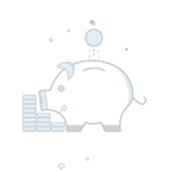 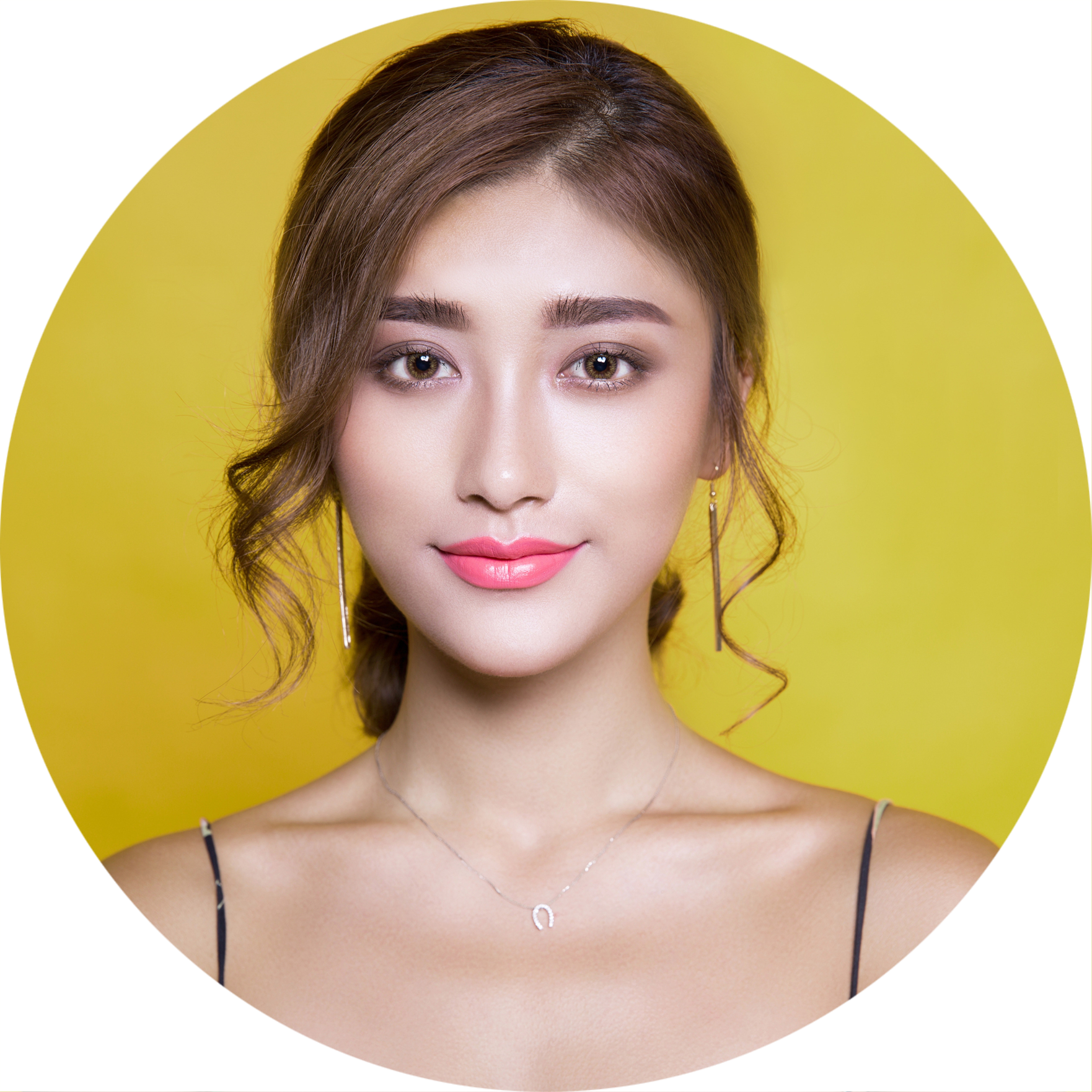 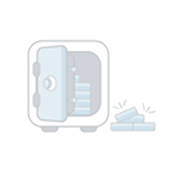 daa 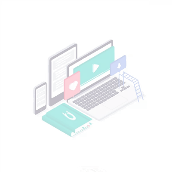 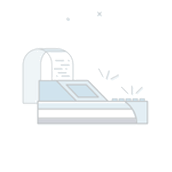 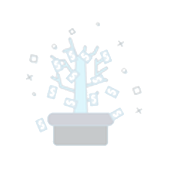 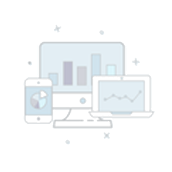 